EMAITZEN TAULAK:OSASUN ETA ZAINTZA ZERBITZUAKMedikamentuen kontsumoa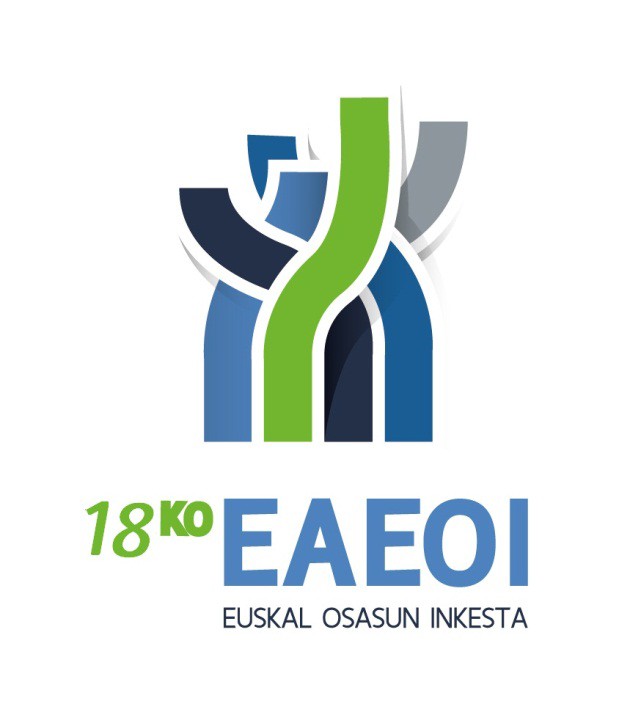 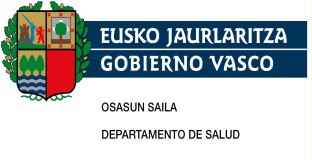 2AURKIBIDE OROKORRA15.	MEDIKAMENTUEN KONTSUMOAtaula: Aurreko bi egunetan medikamentuak hartu dituzten pertsonen prebalentzia (%), sexua, adina eta lurralde historikoa kontuan izanik…………………………………………………………………….     3taula: Aurreko bi egunetan medikamentuak hartu dituzten pertsonen prebalentzia (%), sexua, adina eta klase soziala kontuan izanik………………………………………………………………………………….     4taula: Aurreko bi egunetan medikamentuak hartu dituzten pertsonen prebalentzia (%), sexua, adina eta ikasketa-maila kontuan izanik*……………………………………………………………………     5taula: Aurreko bi egunetan sendagairik ohikoenen kontsumoaren prebalentzia (%), sexua eta adina kontuan izanik………………………………………………………………………………….     6taula: Aurreko bi egunetan sendagairik ohikoenen kontsumoaren prebalentzia (%), sexua, adina eta lurralde historikoa kontuan izanik………………………………………………………     7taula: Aurreko bi egunetan sendagairik ohikoenen kontsumoaren prebalentzia (%), sexua, adina eta klase soziala kontuan izanik…………………………………………………………………….   11taula: Aurreko bi egunetan sendagairik ohikoenen kontsumoaren prebalentzia (%), sexua, adina eta ikasketa-maila kontuan izanik…………………………………………………………………….   15taula: Aurreko bi egunetan sendagairik ohikoenen kontsumoaren prebalentzia (%), medikuaren errezetarekin, sexua eta adina kontuan izanik……………………………………………………….   21taula: Aurreko bi egunetan sendagairik ohikoenen kontsumoaren prebalentzia (%), medikuaren errezetarekin, sexua, adina eta lurralde historikoa kontuan izanik……………………………...22taula: Aurreko bi egunetan sendagairik ohikoenen kontsumoaren prebalentzia (%), medikuaren errezetarekin, sexua, adina eta klase soziala kontuan izanik……………………………………...26taula: Aurreko bi egunetan sendagairik ohikoenen kontsumoaren prebalentzia (%), medikuaren errezetarekin, sexua, adina eta ikasketa-maila kontuan izanik…………………………………...30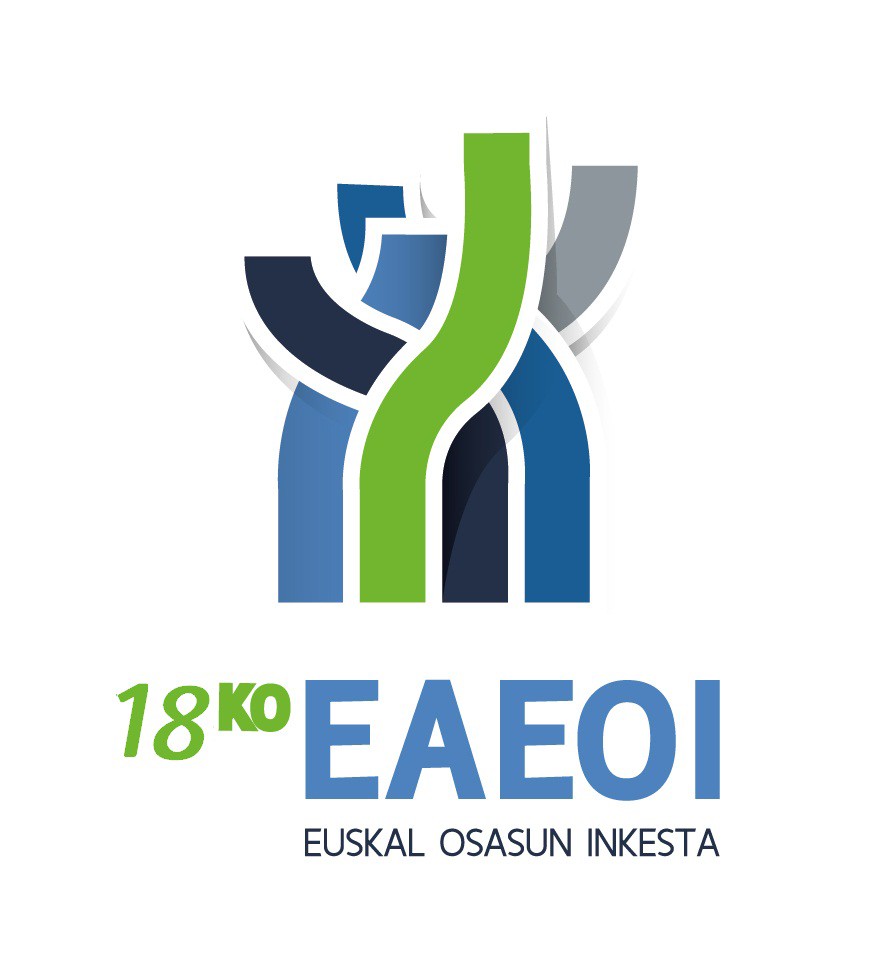 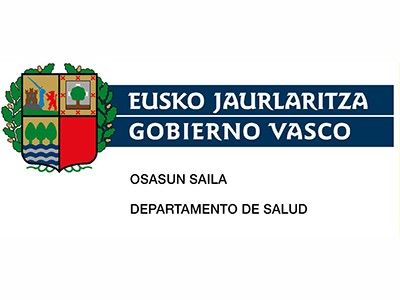 taula: Aurreko bi egunetan medikamentuak hartu dituzten pertsonen prebalentzia (%), sexua, adina eta lurralde historikoa kontuan izaniktaula: Aurreko bi egunetan medikamentuak hartu dituzten pertsonen prebalentzia (%), sexua,adina eta klase soziala kontuan izaniktaula: Aurreko bi egunetan medikamentuak hartu dituzten pertsonen prebalentzia (%), sexua,adina eta ikasketa-maila kontuan izanik*taula: Aurreko bi egunetan sendagairik ohikoenen kontsumoaren prebalentzia (%), sexua etaadina kontuan izanikGizonezkoakGizonezkoak 	Gizonezkoak 	45-64	65-74	>=75Emakumezkoak 	Emakumezkoak 	45-64	65-74	>=75Gizonezkoak 	Gizonezkoak 	Emakumezkoak 	Emakumezkoak 	Gizonezkoak 	Guztira	0-14	15-24Gizonezkoak 	25-44	45-64Emakumezkoak 	Guztira	0-14	15-24Emakumezkoak 	25-44	45-6421Osasun eta zaintzako zerbitzuakMedikamentuen kontsumoa176. taula: Aurreko bi egunetan sendagairik ohikoenen kontsumoaren prebalentzia (%), medikuaren errezetarekin, sexua eta adina kontuan izanikGizonezkoakEuskal Osasun Inkesta 2018Gizonezkoak 	Gizonezkoak 	45-64	65-74	>=75Emakumezkoak 	Emakumezkoak 	45-64	65-74	>=75Gizonezkoak 	Gizonezkoak 	Emakumezkoak 	Emakumezkoak 	Gizonezkoak 	Guztira	0-14	15-24Gizonezkoak 	25-44	45-64Emakumezkoak 	Guztira	0-14	15-24Emakumezkoak 	25-44	45-64EAEArabaGipuzkoaBizkaiaGizonezkoakGuztira41,435,739,444,30-1418,79,816,922,615-2415,78,017,816,425-4422,821,419,425,245-6449,343,646,252,965-7481,174,083,481,5>=7593,593,092,194,5EmakumezkoakGuztira51,541,350,255,10-1415,415,711,917,715-2426,211,532,126,325-4438,827,635,943,745-6455,544,555,258,665-7482,670,283,285,4>=7594,992,593,296,5Sexu biakGuztira46,638,545,049,90-1417,112,614,420,215-2420,89,724,821,225-4430,724,427,534,445-6452,544,150,755,865-7481,972,083,383,6>=7594,492,792,895,7GuztiraIIIIIIIVVGizonezkoakGuztira41,534,334,439,645,047,00-1418,819,210,717,820,137,915-2415,81,99,413,020,421,925-4422,820,320,824,922,028,645-6449,346,153,148,149,950,565-7481,176,774,878,183,884,2>=7593,590,497,491,094,295,1EmakumezkoakGuztira51,535,144,149,454,467,20-1415,416,918,314,713,514,615-2426,220,836,825,425,826,825-4438,637,637,233,040,647,045-6455,544,751,253,655,267,665-7482,667,280,482,784,085,4>=7594,985,493,794,495,895,5Sexu biakGuztira46,734,739,445,149,359,60-1417,218,014,216,316,828,215-2420,912,923,119,422,724,325-4430,729,229,529,530,038,445-6452,545,452,051,252,161,565-7481,972,877,281,183,985,1>=7594,488,795,493,295,195,4GuztiraIkasket. gabe, lehen hezk.Oinarrizko big. hezk.Goi mailako big. hezk.Hirugarren hezkuntzaGizonezkoakGuztira43,654,050,139,235,70-1417,915,727,0100,0.15-2415,718,519,415,33,925-4422,826,433,421,719,145-6449,356,355,248,043,065-7481,185,484,176,478,6>=7593,593,094,494,393,1EmakumezkoakGuztira54,865,761,250,543,80-1414,614,614,6..15-2426,225,521,326,735,025-4438,826,649,939,337,645-6455,562,859,557,345,965-7482,683,388,778,076,9>=7594,994,895,598,388,4Sexu biakGuztira49,460,655,944,340,20-1416,315,221,4100,0.15-2420,822,220,420,422,025-4430,726,540,729,530,145-6452,559,757,452,444,665-7481,984,286,877,177,9>=7594,494,295,195,891,1Guztira0-1415-2425-4445-6465-74>=75Arteria-presiorakoak, hipertentsiorakoak15,40,00,02,017,246,258,7Kolesterolerakoak11,20,00,21,213,237,336,8Analgesikoak edo antiinflamatorioak, sukarrari aurre egitekoak12,06,55,49,314,415,325,4Urdailerakoak6,10,30,21,96,615,123,6Bihotzerakoak7,60,00,20,45,922,340,7Lo egitekoak3,70,20,41,63,76,717,2Diabeteserakoak5,70,10,00,75,318,723,3Nerbioetakoak, antsietatearen kontrakoak3,81,52,33,03,84,611,0Katarro, gripearen kontrakoak3,12,32,61,83,34,76,3Asmaren kontrakoak2,53,71,42,12,02,35,3Bitaminak, mineralak eta tonikoak2,31,30,61,62,23,17,5Tiroiderakoak0,70,00,00,20,82,12,5EmakumezkoakEmakumezkoakEmakumezkoakEmakumezkoakEmakumezkoakEmakumezkoakEmakumezkoakEmakumezkoakGuztira0-1415-2425-4445-6465-74>=75Arteria-presiorakoak, hipertentsiorakoak15,50,10,11,111,938,258,8Kolesterolerakoak10,00,00,00,58,728,233,3Analgesikoak edo antiinflamatorioak, sukarrari aurre egitekoak19,46,310,015,119,726,940,4Urdailerakoak7,40,30,82,86,213,925,8Bihotzerakoak5,60,00,30,42,510,028,7Lo egitekoak8,50,10,41,87,416,931,1Diabeteserakoak4,40,20,30,72,610,717,3Nerbioetakoak, antsietatearen kontrakoak7,40,71,73,78,49,621,5Katarro, gripearen kontrakoak3,32,84,11,53,14,56,3Asmaren kontrakoak2,82,52,62,41,73,75,4Bitaminak, mineralak eta tonikoak6,81,42,38,75,47,913,4Tiroiderakoak5,80,20,54,08,09,710,0ArabaGuztiraGipuzkoaBizkaiaAraba0-14GipuzkoaBizkaiaAraba15-24GipuzkoaBizkaiaAraba25-44GipuzkoaBizkaiaArteria-presiorakoak, hipertentsiorakoak13,914,916,10,00,00,00,00,00,00,61,62,7Kolesterolerakoak10,89,112,60,00,00,00,00,00,30,70,71,6Analgesikoak edo antiinflamatorioak, sukarrari aurre egitekoak8,310,314,23,02,310,40,05,56,95,77,011,9Urdailerakoak5,45,46,80,00,80,10,00,60,02,71,12,2Bihotzerakoak6,37,67,90,00,00,00,00,50,00,00,50,4Lo egitekoak2,74,33,60,00,00,40,00,60,53,21,81,0Diabeteserakoak5,25,36,00,00,20,00,00,00,01,00,50,7Nerbioetakoak, antsietatearen kontrakoak2,04,04,11,31,51,62,12,22,51,63,63,0Katarro, gripearen kontrakoak1,93,13,40,01,43,61,43,02,81,52,21,7Asmaren kontrakoak1,32,52,91,24,93,70,01,71,62,60,52,9Bitaminak, mineralak eta tonikoak1,42,12,70,01,11,81,90,40,41,02,31,4Tiroiderakoak0,20,90,80,00,00,00,00,00,00,00,20,3ArabaGipuzkoaBizkaiaArabaGipuzkoaBizkaiaArabaGipuzkoaBizkaiaArteria-presiorakoak, hipertentsiorakoak18,217,816,636,444,350,063,256,359,0Kolesterolerakoak13,39,115,637,833,639,439,432,938,4Analgesikoak edo antiinflamatorioak, sukarrari aurre egitekoak10,513,416,115,416,814,321,322,727,9Urdailerakoak6,25,77,313,412,417,419,423,424,8Bihotzerakoak4,75,66,518,725,221,441,438,741,8Lo egitekoak1,84,63,65,16,87,010,420,616,9Diabeteserakoak5,05,65,316,715,121,524,223,223,1Nerbioetakoak, antsietatearen kontrakoak1,94,24,02,55,05,05,110,512,7Katarro, gripearen kontrakoak3,03,73,10,04,66,05,74,97,3Asmaren kontrakoak0,42,72,01,71,92,70,65,26,5Bitaminak, mineralak eta tonikoak0,82,22,51,72,14,27,64,69,2Tiroiderakoak0,41,10,80,93,21,70,02,23,2ArabaGuztiraGipuzkoaBizkaiaAraba0-14GipuzkoaBizkaiaAraba15-24GipuzkoaBizkaiaAraba25-44GipuzkoaBizkaiaArteria-presiorakoak, hipertentsiorakoak13,514,716,50,00,00,30,00,40,00,31,51,1Kolesterolerakoak8,58,511,40,00,00,00,00,00,00,00,30,7Analgesikoak edo antiinflamatorioak, sukarrari aurre egitekoak11,517,922,47,45,46,51,711,211,57,012,119,3Urdailerakoak5,66,38,60,00,30,40,00,01,61,91,33,9Bihotzerakoak4,85,75,70,00,00,00,00,00,50,60,30,4Lo egitekoak3,99,88,90,00,00,20,00,00,81,21,62,0Diabeteserakoak4,54,04,61,30,00,01,30,40,00,01,40,5Nerbioetakoak, antsietatearen kontrakoak6,76,38,33,50,30,20,02,51,76,61,93,9Katarro, gripearen kontrakoak0,92,94,11,81,83,80,04,15,20,72,51,1Asmaren kontrakoak1,92,53,23,01,33,20,05,21,61,92,12,8Bitaminak, mineralak eta tonikoak2,87,07,70,01,02,20,03,42,25,58,79,6Tiroiderakoak5,96,25,51,30,00,00,01,40,04,04,04,0ArabaGipuzkoaBizkaiaArabaGipuzkoaBizkaiaArabaGipuzkoaBizkaiaArteria-presiorakoak, hipertentsiorakoak12,010,512,631,438,140,059,856,060,3Kolesterolerakoak8,97,59,325,421,133,429,230,735,6Analgesikoak edo antiinflamatorioak, sukarrari aurre egitekoak10,917,923,020,726,229,027,640,543,2Urdailerakoak4,85,76,99,613,815,124,121,928,3Bihotzerakoak1,42,82,68,410,89,930,929,327,9Lo egitekoak3,08,57,96,621,116,918,436,830,7Diabeteserakoak4,72,02,410,310,511,016,014,819,1Nerbioetakoak, antsietatearen kontrakoak4,78,19,65,39,011,122,618,323,2Katarro, gripearen kontrakoak0,52,14,32,04,75,01,24,58,6Asmaren kontrakoak0,92,11,71,62,25,14,93,76,4Bitaminak, mineralak eta tonikoak1,36,85,83,89,28,24,311,416,6Tiroiderakoak7,99,47,310,69,89,311,010,59,4IIIGuztiraIIIGuztiraIIIGuztiraIIIIVVIII0-14III0-14IIIIVVIII15-24III15-24III15-24IIIIVVIII25-44III25-44IIIIVVArteria-presiorakoak, hipertentsiorakoak10,912,112,113,917,717,717,70,00,00,00,00,00,00,00,00,00,00,00,00,02,00,63,31,61,63,5Kolesterolerakoak7,66,96,911,113,313,311,70,00,00,00,00,00,00,00,00,00,80,00,00,01,40,52,50,80,80,9Analgesikoak edo antiinflamatorioak, sukarrari aurre egitekoak9,07,57,511,213,413,416,26,51,65,18,18,120,60,01,81,86,56,56,57,88,86,710,39,19,112,2Urdailerakoak4,44,54,54,67,97,95,30,30,00,01,01,00,00,00,00,00,00,50,50,01,61,84,11,51,50,8Bihotzerakoak6,85,75,77,68,18,18,60,00,00,00,00,00,00,01,61,60,00,00,00,00,00,01,50,20,20,0Lo egitekoak3,01,91,93,24,14,15,80,00,00,00,00,03,50,00,00,00,00,60,61,70,70,01,41,51,55,4Diabeteserakoak2,83,43,44,87,17,17,70,00,00,00,30,30,00,00,00,00,00,00,00,00,01,30,30,90,90,9Nerbioetakoak, antsietatearen kontrakoak2,92,62,63,63,73,77,11,20,01,60,40,411,50,01,31,31,22,52,57,02,52,23,02,42,46,8Katarro, gripearen kontrakoak2,63,13,12,53,23,24,62,11,72,52,92,91,30,02,42,44,22,52,52,81,92,42,01,51,52,5Asmaren kontrakoak1,62,02,01,93,03,03,51,82,34,45,05,06,60,02,32,30,91,71,72,02,22,61,22,12,12,7Bitaminak, mineralak eta tonikoak2,71,61,62,42,12,13,02,50,02,00,00,01,91,90,00,00,60,00,02,41,93,11,11,41,41,6Tiroiderakoak0,40,50,50,61,01,00,60,00,00,00,00,00,00,00,00,00,00,00,00,00,00,00,30,20,20,6III45-64IIIIVVIII65-74IIIIVVIII>=75IIIIVVArteria-presiorakoak, hipertentsiorakoak11,519,216,018,718,144,844,342,047,551,658,755,556,258,165,8Kolesterolerakoak9,38,414,614,611,233,130,038,438,838,934,632,431,038,546,0Analgesikoak edo antiinflamatorioak, sukarrari aurre egitekoak9,114,812,615,320,011,87,215,317,614,425,617,024,726,423,7Urdailerakoak6,76,54,67,75,912,215,110,017,217,919,117,017,429,716,7Bihotzerakoak6,56,95,25,77,630,319,924,920,421,741,535,744,139,144,3Lo egitekoak5,11,82,94,22,53,68,17,15,515,019,612,117,217,016,3Diabeteserakoak4,04,84,05,97,511,99,119,520,922,912,617,722,125,231,5Nerbioetakoak, antsietatearen kontrakoak1,93,43,54,05,73,25,85,54,25,818,68,611,59,99,9Katarro, gripearen kontrakoak5,05,22,22,46,60,72,73,25,79,03,36,41,99,15,0Asmaren kontrakoak1,71,11,52,32,31,22,90,82,83,50,00,02,07,78,4Bitaminak, mineralak eta tonikoak3,31,02,61,82,62,31,64,53,03,85,64,86,47,99,4Tiroiderakoak0,71,00,41,10,41,30,02,82,32,72,54,71,73,00,0IIIGuztiraIIIGuztiraIIIGuztiraIIIIVVIII0-14III0-14IIIIVVIII15-24III15-24IIIIVVIII25-44III25-44IIIIVVArteria-presiorakoak, hipertentsiorakoak4,99,89,813,418,018,026,00,00,00,00,60,00,00,00,00,00,00,30,00,02,52,51,20,52,7Kolesterolerakoak4,04,34,38,212,712,715,80,00,00,00,00,00,00,00,00,00,00,00,00,00,00,00,30,90,7Analgesikoak edo antiinflamatorioak, sukarrari aurre egitekoak11,313,713,718,021,221,227,95,811,511,55,15,56,09,416,916,99,69,27,811,610,910,911,218,221,7Urdailerakoak4,13,33,36,18,38,313,30,00,00,00,80,00,00,00,00,01,81,00,03,81,01,02,93,12,4Bihotzerakoak1,12,92,94,96,66,610,10,00,00,00,00,00,00,00,00,01,10,00,00,00,00,00,70,40,8Lo egitekoak2,54,94,97,99,09,015,50,30,00,00,00,00,00,00,00,00,00,03,22,00,50,51,41,54,2Diabeteserakoak1,21,91,92,75,55,59,20,00,00,00,70,00,01,20,00,00,60,00,00,00,00,00,50,63,6Nerbioetakoak, antsietatearen kontrakoak3,43,33,37,08,18,112,81,00,00,01,20,60,00,03,93,91,92,30,02,22,22,24,14,05,6Katarro, gripearen kontrakoak2,84,24,23,53,03,03,55,43,33,32,60,90,02,514,214,26,61,20,00,01,61,62,41,60,8Asmaren kontrakoak1,62,82,82,33,13,13,71,23,63,62,33,71,81,52,12,13,82,23,22,33,23,21,72,72,7Bitaminak, mineralak eta tonikoak6,46,76,76,16,66,68,82,30,80,80,52,00,00,01,01,02,74,20,010,511,311,36,48,88,6Tiroiderakoak1,83,53,56,46,76,77,40,00,00,00,70,00,00,00,00,00,80,80,01,91,91,95,14,55,3III45-64IIIIVVIII65-74IIIIVVIII>=75IIIIVVArteria-presiorakoak, hipertentsiorakoak8,78,39,313,616,326,544,832,540,943,141,457,256,158,664,7Kolesterolerakoak6,35,26,111,510,727,421,125,229,731,828,721,128,636,435,2Analgesikoak edo antiinflamatorioak, sukarrari aurre egitekoak11,513,919,320,226,720,114,425,826,834,841,228,141,340,941,0Urdailerakoak3,93,65,46,310,117,813,011,312,919,128,316,518,826,931,2Bihotzerakoak0,23,12,52,43,54,710,912,08,412,220,120,821,831,633,2Lo egitekoak1,46,97,67,69,98,916,813,816,625,127,326,831,229,235,3Diabeteserakoak0,91,30,84,43,93,77,28,910,816,917,517,110,718,222,2Nerbioetakoak, antsietatearen kontrakoak6,94,27,59,111,85,95,97,69,215,917,711,921,720,725,4Katarro, gripearen kontrakoak1,64,92,93,52,48,32,14,04,15,64,86,16,25,68,0Asmaren kontrakoak1,71,81,41,72,11,81,64,14,33,00,04,33,65,48,0Bitaminak, mineralak eta tonikoak4,85,06,14,76,312,812,37,95,410,319,49,013,011,716,3Tiroiderakoak2,97,56,59,810,00,04,914,310,56,014,76,911,09,69,7Ikasket. gabe, lehen hezk.Oinarrizko big. hezk.Goi mailako big. hezk.Hirugarren hezkuntzaIkasket. gabe, lehen hezk.Oinarrizko big. hezk.Goi mailako big. hezk.Ikasket. gabe, lehen hezk.Oinarrizko big. hezk.Goi mailako big. hezk.Hirugarren hezkuntzaArteria-presiorakoak, hipertentsiorakoak25,219,613,013,50,00,00,00,00,00,00,0Kolesterolerakoak16,715,510,19,40,00,00,00,00,00,30,0Analgesikoak edo antiinflamatorioak, sukarrari aurre egitekoak13,116,512,48,94,98,10,01,711,54,10,0Urdailerakoak8,310,94,75,50,00,80,00,00,00,21,2Bihotzerakoak14,010,85,95,10,00,00,00,00,00,30,0Lo egitekoak6,06,13,31,90,60,00,02,00,90,00,0Diabeteserakoak10,49,04,33,40,20,00,00,00,00,00,0Nerbioetakoak, antsietatearen kontrakoak5,85,63,02,81,25,00,011,02,70,90,0Katarro, gripearen kontrakoak3,05,12,82,51,72,70,01,73,52,80,0Asmaren kontrakoak3,53,52,01,53,910,0100,00,01,22,00,0Bitaminak, mineralak eta tonikoak1,84,02,02,20,01,80,01,40,00,90,0Tiroiderakoak1,31,00,60,40,00,00,00,00,00,00,0Ikasket. gabe, lehen hezk.Oinarrizko big. hezk.Goi mailako big. hezk.Hirugarren hezkuntzaIkasket. gabe, lehen hezk.Oinarrizko big. hezk.Goi mailako big. hezk.Hirugarren hezkuntzaArteria-presiorakoak, hipertentsiorakoak3,92,81,12,621,120,516,114,5Kolesterolerakoak2,60,00,71,913,015,813,111,3Analgesikoak edo antiinflamatorioak, sukarrari aurre egitekoak11,412,68,78,415,717,815,68,5Urdailerakoak3,01,51,42,74,311,45,86,3Bihotzerakoak1,20,80,10,36,37,76,04,4Lo egitekoak2,15,11,60,03,96,23,42,1Diabeteserakoak1,60,50,50,86,67,54,84,0Nerbioetakoak, antsietatearen kontrakoak8,06,22,31,05,55,62,83,1Katarro, gripearen kontrakoak1,34,41,21,91,73,43,53,9Asmaren kontrakoak1,62,52,71,02,61,81,72,3Bitaminak, mineralak eta tonikoak0,94,61,21,22,42,41,82,6Tiroiderakoak0,70,00,10,21,00,60,90,7Ikasket. gabe, lehen hezk.Oinarrizko big. hezk.Goi mailako big. hezk.Hirugarren hezkuntzaIkasket. gabe, lehen hezk.Oinarrizko big. hezk.Goi mailako big. hezk.Hirugarren hezkuntzaArteria-presiorakoak, hipertentsiorakoak50,550,837,849,855,162,264,558,8Kolesterolerakoak38,641,135,334,133,654,134,030,1Analgesikoak edo antiinflamatorioak, sukarrari aurre egitekoak13,320,416,510,922,830,629,521,3Urdailerakoak16,425,310,211,319,838,622,521,7Bihotzerakoak23,629,319,118,540,446,937,339,5Lo egitekoak8,48,44,75,415,318,522,114,7Diabeteserakoak21,027,516,58,624,531,716,218,0Nerbioetakoak, antsietatearen kontrakoak3,87,24,83,210,07,911,420,7Katarro, gripearen kontrakoak3,99,14,81,16,111,74,91,9Asmaren kontrakoak3,43,40,91,75,811,11,80,0Bitaminak, mineralak eta tonikoak2,36,63,01,13,412,910,913,3Tiroiderakoak2,73,81,50,02,73,61,41,1Ikasket. gabe, lehen hezk.Oinarrizko big. hezk.Goi mailako big. hezk.Hirugarren hezkuntzaIkasket. gabe, lehen hezk.Oinarrizko big. hezk.Ikasket. gabe, lehen hezk.Oinarrizko big. hezk.Goi mailako big. hezk.Hirugarren hezkuntzaArteria-presiorakoak, hipertentsiorakoak32,421,410,15,30,00,00,00,00,30,0Kolesterolerakoak20,014,96,93,40,00,00,00,00,00,0Analgesikoak edo antiinflamatorioak, sukarrari aurre egitekoak23,727,819,313,66,14,18,89,19,514,7Urdailerakoak12,213,25,53,50,60,00,00,01,02,6Bihotzerakoak12,88,03,11,30,00,00,00,00,60,0Lo egitekoak15,014,96,22,90,00,00,01,40,00,0Diabeteserakoak10,57,01,81,00,60,00,00,00,70,0Nerbioetakoak, antsietatearen kontrakoak10,913,16,43,81,04,43,33,21,00,0Katarro, gripearen kontrakoak3,74,13,12,41,51,36,53,84,02,7Asmaren kontrakoak3,23,02,52,11,10,00,01,84,01,7Bitaminak, mineralak eta tonikoak6,39,66,37,91,22,47,20,02,42,4Tiroiderakoak7,56,36,54,80,60,01,00,60,40,0Ikasket. gabe, lehen hezk.Oinarrizko big. hezk.Goi mailako big. hezk.Hirugarren hezkuntzaIkasket. gabe, lehen hezk.Oinarrizko big. hezk.Goi mailako big. hezk.Hirugarren hezkuntzaArteria-presiorakoak, hipertentsiorakoak1,50,01,80,719,612,811,47,2Kolesterolerakoak1,90,80,20,413,710,38,64,7Analgesikoak edo antiinflamatorioak, sukarrari aurre egitekoak11,623,518,011,418,626,121,114,2Urdailerakoak1,94,72,82,57,79,66,43,0Bihotzerakoak0,00,00,90,14,23,62,31,0Lo egitekoak0,73,02,41,17,711,08,13,9Diabeteserakoak2,53,40,50,16,83,11,71,1Nerbioetakoak, antsietatearen kontrakoak6,54,74,82,110,513,18,04,9Katarro, gripearen kontrakoak1,51,61,31,52,53,13,42,9Asmaren kontrakoak1,81,72,92,31,72,01,91,3Bitaminak, mineralak eta tonikoak0,713,78,09,35,16,75,35,1Tiroiderakoak3,24,74,23,812,38,07,56,2Ikasket. gabe, lehen hezk.Oinarrizko big. hezk.Goi mailako big. hezk.Hirugarren hezkuntzaIkasket. gabe, lehen hezk.Oinarrizko big. hezk.Goi mailako big. hezk.Hirugarren hezkuntzaArteria-presiorakoak, hipertentsiorakoak43,842,527,529,658,961,165,935,2Kolesterolerakoak30,731,524,119,933,037,632,718,1Analgesikoak edo antiinflamatorioak, sukarrari aurre egitekoak24,437,023,223,839,249,236,725,5Urdailerakoak11,021,212,712,924,634,818,314,9Bihotzerakoak9,112,410,67,630,128,323,219,5Lo egitekoak16,724,514,07,730,239,423,820,6Diabeteserakoak13,714,35,03,218,318,49,612,3Nerbioetakoak, antsietatearen kontrakoak8,414,37,59,119,330,419,617,1Katarro, gripearen kontrakoak3,55,75,14,95,68,18,35,9Asmaren kontrakoak4,15,51,04,05,35,64,56,8Bitaminak, mineralak eta tonikoak5,210,28,313,911,120,712,016,0Tiroiderakoak8,28,316,23,89,39,214,215,3Guztira0-1415-2425-4445-6465-74>=75Arteria-presiorakoak, hipertentsiorakoak15,40,00,02,017,246,258,7Kolesterolerakoak11,20,00,21,213,137,336,8Analgesikoak edo antiinflamatorioak, sukarrari aurre egitekoak10,05,93,66,811,614,324,2Urdailerakoak6,10,30,21,96,615,123,5Bihotzerakoak7,60,00,20,45,922,340,7Lo egitekoak3,70,20,41,63,66,617,0Diabeteserakoak5,70,10,00,75,318,723,3Nerbioetakoak, antsietatearen kontrakoak3,71,52,33,03,84,511,0Katarro, gripearen kontrakoak2,51,91,51,52,34,36,2Asmaren kontrakoak2,53,71,42,12,02,35,3Bitaminak, mineralak eta tonikoak2,01,30,61,11,83,17,3Tiroiderakoak0,70,00,00,20,82,12,5EmakumezkoakEmakumezkoakEmakumezkoakEmakumezkoakEmakumezkoakEmakumezkoakEmakumezkoakEmakumezkoakGuztira0-1415-2425-4445-6465-74>=75Arteria-presiorakoak, hipertentsiorakoak15,50,10,11,111,938,258,7Kolesterolerakoak10,00,00,00,58,628,133,3Analgesikoak edo antiinflamatorioak, sukarrari aurre egitekoak16,95,56,010,817,425,039,5Urdailerakoak7,40,30,82,86,213,725,8Bihotzerakoak5,60,00,30,42,510,028,7Lo egitekoak8,40,10,41,77,216,831,1Diabeteserakoak4,40,20,30,72,610,717,3Nerbioetakoak, antsietatearen kontrakoak7,40,71,73,68,49,621,5Katarro, gripearen kontrakoak2,82,63,30,82,53,96,1Asmaren kontrakoak2,72,42,52,41,73,75,4Bitaminak, mineralak eta tonikoak6,11,32,18,14,67,012,5Tiroiderakoak5,80,20,54,08,09,710,0ArabaGuztiraGipuzkoaBizkaiaAraba0-14GipuzkoaBizkaiaAraba15-24GipuzkoaBizkaiaAraba25-44GipuzkoaBizkaiaArteria-presiorakoak, hipertentsiorakoak13,914,916,10,00,00,00,00,00,00,61,62,7Kolesterolerakoak10,89,112,60,00,00,00,00,00,30,70,71,6Analgesikoak edo antiinflamatorioak, sukarrari aurre egitekoak8,38,511,53,01,99,50,04,44,05,74,98,3Urdailerakoak5,35,36,80,00,80,10,00,60,02,71,12,2Bihotzerakoak6,37,67,90,00,00,00,00,50,00,00,50,4Lo egitekoak2,74,23,60,00,00,40,00,60,53,21,81,0Diabeteserakoak5,25,36,00,00,20,00,00,00,01,00,50,7Nerbioetakoak, antsietatearen kontrakoak2,04,04,11,31,51,62,12,22,51,63,63,0Katarro, gripearen kontrakoak1,42,42,80,01,22,91,41,71,30,82,01,5Asmaren kontrakoak1,32,52,91,24,93,70,01,71,62,60,52,9Bitaminak, mineralak eta tonikoak1,41,62,40,01,11,81,90,40,41,01,51,0Tiroiderakoak0,20,90,80,00,00,00,00,00,00,00,20,3ArabaGipuzkoaBizkaiaArabaGipuzkoaBizkaiaArabaGipuzkoaBizkaiaArteria-presiorakoak, hipertentsiorakoak18,217,816,636,444,350,063,256,359,0Kolesterolerakoak13,39,115,537,833,639,439,432,938,4Analgesikoak edo antiinflamatorioak, sukarrari aurre egitekoak10,510,312,715,414,913,621,322,426,0Urdailerakoak6,25,67,313,412,417,418,023,424,8Bihotzerakoak4,75,66,518,725,221,441,438,741,8Lo egitekoak1,84,63,45,16,67,010,419,816,9Diabeteserakoak5,05,65,316,715,121,524,223,223,1Nerbioetakoak, antsietatearen kontrakoak1,94,24,02,55,04,75,110,412,7Katarro, gripearen kontrakoak2,02,52,30,04,15,75,74,57,3Asmaren kontrakoak0,42,72,01,71,92,70,65,26,5Bitaminak, mineralak eta tonikoak0,81,52,21,72,14,27,64,68,9Tiroiderakoak0,41,10,80,93,21,70,02,23,2ArabaGuztiraGipuzkoaBizkaiaAraba0-14GipuzkoaBizkaiaAraba15-24GipuzkoaBizkaiaAraba25-44GipuzkoaBizkaiaArteria-presiorakoak, hipertentsiorakoak13,514,716,50,00,00,30,00,40,00,31,51,1Kolesterolerakoak8,58,511,30,00,00,00,00,00,00,00,30,7Analgesikoak edo antiinflamatorioak, sukarrari aurre egitekoak10,515,619,46,24,65,91,76,37,05,98,313,8Urdailerakoak5,66,38,60,00,30,40,00,01,61,91,33,9Bihotzerakoak4,85,75,70,00,00,00,00,00,50,60,30,4Lo egitekoak3,89,88,80,00,00,20,00,00,81,21,61,9Diabeteserakoak4,54,04,61,30,00,01,30,40,00,01,40,5Nerbioetakoak, antsietatearen kontrakoak6,76,38,23,50,30,20,02,51,76,61,93,7Katarro, gripearen kontrakoak0,92,43,51,81,63,50,04,13,80,70,80,8Asmaren kontrakoak1,92,43,13,01,32,90,04,91,61,92,12,8Bitaminak, mineralak eta tonikoak2,86,27,00,01,02,00,02,82,25,57,69,1Tiroiderakoak5,96,25,51,30,00,00,01,40,04,04,04,0ArabaGipuzkoaBizkaiaArabaGipuzkoaBizkaiaArabaGipuzkoaBizkaiaArteria-presiorakoak, hipertentsiorakoak12,010,512,631,438,140,059,856,060,0Kolesterolerakoak8,97,59,125,421,133,129,230,735,6Analgesikoak edo antiinflamatorioak, sukarrari aurre egitekoak10,015,820,419,425,026,526,439,642,4Urdailerakoak4,85,66,99,613,514,924,121,928,3Bihotzerakoak1,42,82,68,410,89,930,929,327,9Lo egitekoak2,68,57,86,621,116,818,436,730,7Diabeteserakoak4,72,02,410,310,511,016,014,819,1Nerbioetakoak, antsietatearen kontrakoak4,78,19,65,39,011,122,618,323,2Katarro, gripearen kontrakoak0,51,93,42,04,44,11,24,58,1Asmaren kontrakoak0,92,11,71,62,25,14,93,76,4Bitaminak, mineralak eta tonikoak1,35,35,23,88,27,04,311,415,0Tiroiderakoak7,99,47,310,69,89,311,010,59,4IIIGuztiraIIIGuztiraIIIGuztiraIIIIVVIII0-14III0-14IIIIVVIII15-24III15-24III15-24IIIIVVIII25-44III25-44III25-44IIIIVVArteria-presiorakoak, hipertentsiorakoak10,912,112,113,917,717,717,70,00,00,00,00,00,00,00,00,00,00,00,00,02,00,60,63,31,61,63,5Kolesterolerakoak7,66,96,911,113,213,211,70,00,00,00,00,00,00,00,00,00,80,00,00,01,40,50,52,50,80,80,9Analgesikoak edo antiinflamatorioak, sukarrari aurre egitekoak7,56,16,19,511,311,313,15,91,65,16,66,619,30,00,00,04,34,14,16,46,85,45,48,46,16,18,8Urdailerakoak4,44,54,54,67,97,95,30,30,00,01,01,00,00,00,00,00,00,50,50,01,61,81,84,11,41,40,8Bihotzerakoak6,85,75,77,68,18,18,60,00,00,00,00,00,00,01,61,60,00,00,00,00,00,00,01,50,20,20,0Lo egitekoak3,01,91,93,14,04,05,70,00,00,00,00,03,50,00,00,00,00,60,61,70,70,00,01,41,51,55,4Diabeteserakoak2,83,43,44,87,17,17,70,00,00,00,30,30,00,00,00,00,00,00,00,00,01,31,30,30,90,90,9Nerbioetakoak, antsietatearen kontrakoak2,92,42,43,63,73,77,11,20,01,60,40,411,50,01,31,31,22,52,57,02,52,22,23,02,42,46,8Katarro, gripearen kontrakoak2,02,02,02,02,82,83,32,10,81,92,72,70,00,00,00,03,61,01,01,41,92,42,41,81,01,02,5Asmaren kontrakoak1,62,02,01,93,03,03,51,82,34,45,05,06,60,02,32,30,91,71,72,02,22,62,61,22,12,12,7Bitaminak, mineralak eta tonikoak2,01,21,22,31,81,82,92,50,02,00,00,01,91,90,00,00,60,00,02,40,71,91,91,11,01,01,4Tiroiderakoak0,40,50,50,61,01,00,60,00,00,00,00,00,00,00,00,00,00,00,00,00,00,00,00,30,20,20,6III45-64IIIIVVIII65-74IIIIVVIII>=75IIIIVVArteria-presiorakoak, hipertentsiorakoak11,519,216,018,718,144,844,342,047,551,658,755,556,258,165,8Kolesterolerakoak9,38,414,614,511,233,130,038,438,838,934,632,431,038,546,0Analgesikoak edo antiinflamatorioak, sukarrari aurre egitekoak7,210,89,912,815,29,27,214,116,614,424,717,022,625,920,6Urdailerakoak6,76,54,67,65,912,215,110,017,217,919,117,017,429,416,7Bihotzerakoak6,56,95,25,77,630,319,924,920,421,741,535,744,139,144,3Lo egitekoak5,11,82,94,02,53,68,17,15,514,119,612,116,017,016,3Diabeteserakoak4,04,84,05,97,511,99,119,520,922,912,617,722,125,231,5Nerbioetakoak, antsietatearen kontrakoak1,93,43,54,05,73,24,15,54,25,818,68,611,59,89,9Katarro, gripearen kontrakoak2,52,91,62,33,50,71,63,25,29,03,36,41,39,15,0Asmaren kontrakoak1,71,11,52,32,31,22,90,82,83,50,00,02,07,78,4Bitaminak, mineralak eta tonikoak2,01,02,31,42,62,31,64,53,03,85,64,86,47,59,4Tiroiderakoak0,71,00,41,10,41,30,02,82,32,72,54,71,73,00,0IIIGuztiraIIIGuztiraIIIGuztiraIIIIVVIII0-14III0-14IIIIVVIII15-24III15-24IIIIVVIII25-44III25-44IIIIVVArteria-presiorakoak, hipertentsiorakoak4,99,89,813,417,917,926,00,00,00,00,60,00,00,00,00,00,00,30,00,02,51,20,50,52,7Kolesterolerakoak3,94,34,38,112,712,715,80,00,00,00,00,00,00,00,00,00,00,00,00,00,00,30,90,90,7Analgesikoak edo antiinflamatorioak, sukarrari aurre egitekoak7,411,611,615,819,119,124,83,911,511,55,14,66,05,65,05,06,47,32,86,08,17,514,514,515,0Urdailerakoak4,03,33,36,08,38,313,30,00,00,00,80,00,00,00,00,01,81,00,03,81,02,93,13,12,4Bihotzerakoak1,12,92,94,96,66,610,10,00,00,00,00,00,00,00,00,01,10,00,00,00,00,70,40,40,8Lo egitekoak2,44,94,97,89,09,015,40,30,00,00,00,00,00,00,00,00,00,03,21,50,51,41,51,54,2Diabeteserakoak1,21,91,92,75,55,59,20,00,00,00,70,00,01,20,00,00,60,00,00,00,00,50,60,63,6Nerbioetakoak, antsietatearen kontrakoak3,43,33,36,98,18,112,81,00,00,01,20,60,00,03,93,91,92,30,02,22,23,64,04,05,6Katarro, gripearen kontrakoak2,03,53,52,72,62,63,54,92,82,82,60,90,02,512,112,14,71,20,00,00,91,30,70,70,8Asmaren kontrakoak1,62,52,52,33,13,13,71,22,42,42,33,71,81,51,21,23,82,23,22,33,21,72,72,72,7Bitaminak, mineralak eta tonikoak6,05,95,95,36,26,27,72,30,00,00,52,00,00,01,01,01,94,20,010,09,86,18,28,27,8Tiroiderakoak1,83,53,56,46,76,77,40,00,00,00,70,00,00,00,00,00,80,80,01,91,95,14,54,55,3III45-64IIIIVVIII65-74IIIIVVIII>=75IIIIVVArteria-presiorakoak, hipertentsiorakoak8,78,39,313,616,326,544,832,540,943,141,457,256,158,364,7Kolesterolerakoak6,35,25,811,510,725,121,125,229,731,828,721,128,636,435,2Analgesikoak edo antiinflamatorioak, sukarrari aurre egitekoak7,213,517,517,724,415,013,023,125,633,639,228,140,440,639,2Urdailerakoak3,93,65,36,310,116,513,011,012,919,128,316,518,826,931,2Bihotzerakoak0,23,12,52,43,54,710,912,08,412,220,120,821,831,633,2Lo egitekoak1,46,97,67,49,58,916,813,516,625,127,326,831,229,235,3Diabeteserakoak0,91,30,84,43,93,77,28,910,816,917,517,110,718,222,2Nerbioetakoak, antsietatearen kontrakoak6,94,27,59,111,85,95,97,69,215,917,711,921,720,725,4Katarro, gripearen kontrakoak1,04,02,03,12,42,92,13,24,15,60,06,15,75,68,0Asmaren kontrakoak1,71,81,41,72,11,81,64,14,33,00,04,33,65,48,0Bitaminak, mineralak eta tonikoak3,95,04,34,35,912,810,37,05,08,219,49,013,010,914,1Tiroiderakoak2,97,56,59,810,00,04,914,310,56,014,76,911,09,69,7Ikasket. gabe, lehen hezk.Oinarrizko big. hezk.Goi mailako big. hezk.Hirugarren hezkuntzaIkasket. gabe, lehen hezk.Oinarrizko big. hezk.Goi mailako big. hezk.Ikasket. gabe, lehen hezk.Oinarrizko big. hezk.Goi mailako big. hezk.Hirugarren hezkuntzaArteria-presiorakoak, hipertentsiorakoak25,219,613,013,50,00,00,00,00,00,00,0Kolesterolerakoak16,715,310,19,40,00,00,00,00,00,30,0Analgesikoak edo antiinflamatorioak, sukarrari aurre egitekoak12,313,010,36,24,18,10,00,08,52,40,0Urdailerakoak8,110,94,65,50,00,80,00,00,00,21,2Bihotzerakoak14,010,85,95,10,00,00,00,00,00,30,0Lo egitekoak5,95,83,31,90,60,00,02,00,90,00,0Diabeteserakoak10,49,04,33,40,20,00,00,00,00,00,0Nerbioetakoak, antsietatearen kontrakoak5,85,63,02,81,25,00,011,02,70,90,0Katarro, gripearen kontrakoak2,64,81,91,81,02,70,00,02,51,50,0Asmaren kontrakoak3,53,52,01,53,910,0100,00,01,22,00,0Bitaminak, mineralak eta tonikoak1,83,71,81,50,01,80,01,40,00,90,0Tiroiderakoak1,31,00,60,40,00,00,00,00,00,00,0Ikasket. gabe, lehen hezk.Oinarrizko big. hezk.Goi mailako big. hezk.Hirugarren hezkuntzaIkasket. gabe, lehen hezk.Oinarrizko big. hezk.Goi mailako big. hezk.Hirugarren hezkuntzaArteria-presiorakoak, hipertentsiorakoak3,92,81,12,621,120,516,114,5Kolesterolerakoak2,60,00,71,913,015,513,111,3Analgesikoak edo antiinflamatorioak, sukarrari aurre egitekoak11,48,66,35,414,712,513,35,5Urdailerakoak3,01,51,32,74,111,45,86,3Bihotzerakoak1,20,80,10,36,37,76,04,4Lo egitekoak2,15,11,60,03,95,63,42,1Diabeteserakoak1,60,50,50,86,67,54,84,0Nerbioetakoak, antsietatearen kontrakoak8,06,22,31,05,55,62,83,1Katarro, gripearen kontrakoak1,34,40,61,91,23,22,42,2Asmaren kontrakoak1,62,52,71,02,61,81,72,3Bitaminak, mineralak eta tonikoak0,93,41,10,32,42,41,31,9Tiroiderakoak0,70,00,10,21,00,60,90,7Ikasket. gabe, lehen hezk.Oinarrizko big. hezk.Goi mailako big. hezk.Hirugarren hezkuntzaIkasket. gabe, lehen hezk.Oinarrizko big. hezk.Goi mailako big. hezk.Hirugarren hezkuntzaArteria-presiorakoak, hipertentsiorakoak50,550,837,849,855,162,264,558,8Kolesterolerakoak38,641,135,334,133,654,134,030,1Analgesikoak edo antiinflamatorioak, sukarrari aurre egitekoak12,818,915,59,221,428,929,520,3Urdailerakoak16,425,310,211,319,438,622,521,7Bihotzerakoak23,629,319,118,540,446,937,339,5Lo egitekoak8,18,44,75,415,317,022,114,7Diabeteserakoak21,027,516,58,624,531,716,218,0Nerbioetakoak, antsietatearen kontrakoak3,87,24,33,210,07,611,420,7Katarro, gripearen kontrakoak3,99,14,00,45,811,74,91,9Asmaren kontrakoak3,43,40,91,75,811,11,80,0Bitaminak, mineralak eta tonikoak2,36,63,01,13,412,910,013,3Tiroiderakoak2,73,81,50,02,73,61,41,1Ikasket. gabe, lehen hezk.Oinarrizko big. hezk.Goi mailako big. hezk.Hirugarren hezkuntzaIkasket. gabe, lehen hezk.Oinarrizko big. hezk.Ikasket. gabe, lehen hezk.Oinarrizko big. hezk.Goi mailako big. hezk.Hirugarren hezkuntzaArteria-presiorakoak, hipertentsiorakoak32,321,410,15,30,00,00,00,00,30,0Kolesterolerakoak20,014,96,93,20,00,00,00,00,00,0Analgesikoak edo antiinflamatorioak, sukarrari aurre egitekoak22,724,316,410,05,22,83,54,26,88,8Urdailerakoak12,213,25,43,50,60,00,00,01,02,6Bihotzerakoak12,88,03,11,30,00,00,00,00,60,0Lo egitekoak15,014,96,12,60,00,00,01,40,00,0Diabeteserakoak10,57,01,81,00,60,00,00,00,70,0Nerbioetakoak, antsietatearen kontrakoak10,913,16,33,81,04,43,33,21,00,0Katarro, gripearen kontrakoak3,53,82,21,71,51,36,52,93,02,7Asmaren kontrakoak3,23,02,52,11,10,00,01,84,00,9Bitaminak, mineralak eta tonikoak6,08,35,77,11,22,47,20,01,92,4Tiroiderakoak7,56,36,54,80,60,01,00,60,40,0Ikasket. gabe, lehen hezk.Oinarrizko big. hezk.Goi mailako big. hezk.Hirugarren hezkuntzaIkasket. gabe, lehen hezk.Oinarrizko big. hezk.Goi mailako big. hezk.Hirugarren hezkuntzaArteria-presiorakoak, hipertentsiorakoak1,50,01,80,719,612,811,47,2Kolesterolerakoak1,90,80,20,413,710,38,64,4Analgesikoak edo antiinflamatorioak, sukarrari aurre egitekoak10,914,114,57,117,923,818,012,3Urdailerakoak1,94,72,82,57,79,66,33,0Bihotzerakoak0,00,00,90,14,23,62,31,0Lo egitekoak0,73,02,40,97,711,07,93,6Diabeteserakoak2,53,40,50,16,83,11,71,1Nerbioetakoak, antsietatearen kontrakoak6,54,74,52,110,513,18,04,9Katarro, gripearen kontrakoak1,50,60,60,92,52,92,52,4Asmaren kontrakoak1,81,72,92,31,72,01,91,3Bitaminak, mineralak eta tonikoak0,711,57,88,64,75,84,44,3Tiroiderakoak3,24,74,23,812,38,07,56,2Ikasket. gabe, lehen hezk.Oinarrizko big. hezk.Goi mailako big. hezk.Hirugarren hezkuntzaIkasket. gabe, lehen hezk.Oinarrizko big. hezk.Goi mailako big. hezk.Hirugarren hezkuntzaArteria-presiorakoak, hipertentsiorakoak43,842,527,529,658,761,165,935,2Kolesterolerakoak30,731,524,118,533,037,632,718,1Analgesikoak edo antiinflamatorioak, sukarrari aurre egitekoak23,734,521,618,138,248,236,725,5Urdailerakoak11,021,212,711,324,634,818,314,9Bihotzerakoak9,112,410,67,630,128,323,219,5Lo egitekoak16,724,514,06,930,239,323,820,6Diabeteserakoak13,714,35,03,218,318,49,612,3Nerbioetakoak, antsietatearen kontrakoak8,414,37,59,119,330,419,617,1Katarro, gripearen kontrakoak3,55,73,91,95,28,18,35,9Asmaren kontrakoak4,15,51,04,05,35,64,56,8Bitaminak, mineralak eta tonikoak4,98,97,011,610,918,19,916,0Tiroiderakoak8,28,316,23,89,39,214,215,3